Community-Based Research Program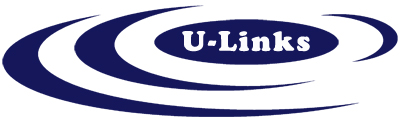 CBR Program - Student Application FormThis application is for students wanting to undertake an independent community-based research project with U-Links Centre for Community-Based Research.Students generally connect with our projects either by enrolling in a course that we work with, or by doing an independent project under the supervision of a faculty member. There is a course code for community-based research in most departments at Trent University. Please refer to the Academic Calendar for details. To apply for a project, please submit this form accompanied by a copy of your resume, a brief cover letter (1 page) explaining your interest in community-based research, and a screen grab of your current transcript.A. Personal InformationStudent Name: Trent Email:Telephone Number:Student Number:College:Major(s):Current Mailing Address:I am a Canadian Citizen/Permanent Resident _ International Student _How did you hear about the Community-Based Research program?I consent to joining the general mailing list for U-Links Centre for Community-Based Research (Haliburton): Y/NB. Project Information Projects of Interest (please include project number and title):1.2.3.Academic department and course code (If known):C. EligibilityI have accumulated ten full course equivalent university credits: Yes _ No _I have a cumulative grade average of 75% or higher: Yes _ No _ I meet the departmental pre-requisites for the course I want to undertake a CBR project in: Yes __ No__If you do not meet the above requirements, an exemption is possible, please submit  the application and we discuss options with you.Completed application forms, resume, brief cover letter and screen grab of current transcipt should be submitted to ulinks@on.aibn.com Subject Line: Student Application.